Supplementary MaterialLipidomics reveals tissue-specific organization of lipidsIrene Pradas,1 Kevin Huynh,2 Rosanna Cabré,1 Victòria Ayala,1 Peter J Meikle,2 Mariona Jové,1* and Reinald Pamplona1*1Department of Experimental Medicine, University of Lleida-Institute for Research in Biomedicine of Lleida (UdL-IRBLleida), E-25198 Lleida, Spain2Baker Heart and Diabetes Institute, Melbourne VIC 3004, Australia* Correspondence: 
Dr. Mariona Jové, Departament de Medicina Experimental, Universitat de Lleida-Institut de Recerca Biomedica de Lleida (IRBLleida), Edifici Biomedicina 1, Av. Alcalde Rovira Roure-80, Lleida 25198, Catalonia, Spain. Phone: (+34)973702442mariona.jove@udl.catProf. Dr. Reinald Pamplona, Departament de Medicina Experimental, Universitat de Lleida-Institut de Recerca Biomedica de Lleida (IRBLleida), Edifici Biomedicina 1, Av. Alcalde Rovira Roure-80, Lleida 25198, Catalonia, Spain. Phone: (+34)973702442reinald.pamplona@mex.udl.catSupplementary Figure 1. Extracted chromatogram of PE(36:2) from a pooled plasma sample run in with polarity switching in positive and negative ion mode. Black trace: Positive ion mode examining the neutral loss of the head group, 141 Da, corresponding to PE(36:2). Coloured trace -  Negative ion mode was used to confirm isomer identity of peak at RT 7.74, PE(18:1/18:1) and RT 7.88, PE(18:0_18:2) with product ions corresponding to each fatty acid.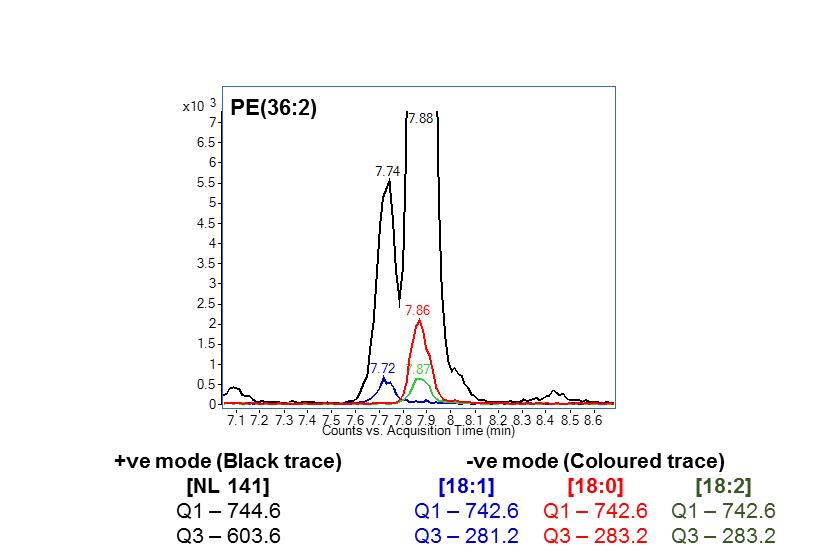 